Aanvraag verlof buiten schoolvakanties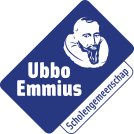 Voor verlof als bedoeld in artikel 11 van de leerplichtwet (z.o.z.).Aan de teamleider/coördinatoren van het Ubbo Emmius WinschotenIn te vullen door ouder/verzorgerOndergetekende vraagt verlof aan voor:Leerling(en):……………………………………………………………………………………………Klas:……………….......Geboortedatum leerling(en):………………………………………………Voor de periode:……………………………………………………………………………………….Reden verlof (indien te weinig ruimte verklaring op bijlage; eventuele trouw- of rouwkaart bijvoegen):…………………………………………………………………………………………………………………...………………………………………………………………………………………….………………………………………………………………………………………………………..….………………………………………………………………………………………………………..….…………………………………………………………………………………………………….....Naam ouder/verzorger:………………………………………………………………………………..Adres:……………………………………………………………………………………………………Postcode en woonplaats:…………………………………………………………………………….Telefoon:………………………………………………………………………………………………..Handtekening:……………………………………….  Datum:……………………………………....Lees ook de toelichting aan de ommezijdeIn te vullen door de teamleider/coördinatoren van de schoolHet verlof wordt wel/niet verleend.Reden:………………………………………………………………………………………………….…………………………………………………………………………………………………………..…………………………………………………………………………………………………………..Teamleider dhr. J v/d Meulen,Coördinator klas 1 en 2 mevr. Potze,Coördinator klas 3 en 4 mevr. Ulenreef,Namens de locatie directeur mevr. L. BuiterHandtekening:………………………………………  Datum:……………………………………….Bezwaar:Geachte ouders/verzorgers,Indien u zich niet met deze beslissing kunt verenigen, kunt u binnen twee weken na dagtekening van deze beschikking een gemotiveerd bezwaarschrift indienen bij de directeur van de school. Als de leerplichtambtenaar degene is die de beslissing nam, dan het bezwaarschrift aan de leerplichtambtenaar richten.Tot slot kunt u nog bezwaar maken bij de rechtbank                U krijgt de gelegenheid uw bezwaar mondeling toe te lichten.Dit formulier inleveren bij de verzuimmedewerker, die het ter goedkeuring voor zal leggen aan de teamleider of coördinatoren.